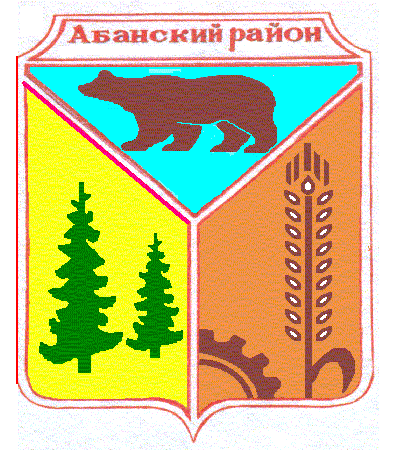                                Долгомостовский  сельский Совет депутатов                                    Абанского района Красноярского края                                                           РЕШЕНИЕ01.12.2020                                   с. Долгий Мост                             № 6-15РОб утверждении отчета главы Долгомостовского сельсовета о  результатах деятельности  администрации Долгомостовского                                                                                      сельсовета за 10 месяцев 2020годаВ соответствии с Федеральным законом № 131-ФЗ от 06.2003 г. «Об общих принципах организации местного самоуправления в Российской Федерации» и Уставом Долгомостовского сельсовета, Абанского района, Красноярского края,  Долгомостовский сельский Совет депутатов   РЕШИЛ: 1.Утвердить отчет главы Долгомостовского сельсовета о результатах деятельности администрации Долгомостовского сельсовета    за 10 месяцев 2020года согласно приложению. 2.Настоящее решение подлежит обнародованию, размещению на официальном сайте администрации Долгомостовского сельсовета  3.Опубликовать решение в газете "Ведомости   Долгомостовского сельсовета».Председатель Долгомостовского сельского                                                                                                     Совета депутатов                                                                    О.А.ГолощаповГлава Долгомостовского сельсовета                                    Н.И.Шишлянникова

